porter	farms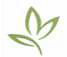 fresh. local. organic.Porter Farms @Work – Canisius College SummaryPorter Farms is…A certified organic farm located in Elba, NY (near Batavia). Owned and farmed by the Porter family for over 50 years, it has been NOFA-NY certified organic since 1990. In 1996, we began our CSA program with just over 100 members. Since then it has steadily grown, to over 1000 member families in 2015.Porter Farms’ CSA is…A group of shareholders working with our local farm, becoming more involved with how their food is grown and distributed. Members purchase “shares” that entitle them to a season’s worth of produce from Porter Farms. The farm provides a wide variety of fresh, organic vegetables in a socially and environmentally responsible fashion.As a shareholder, you receive…A bag of 10-12 pounds of fresh, organic vegetables each week of our harvest season. Usually our first harvest is in late June and runs for 22 weeks (to the week before Thanksgiving). Over 40 varieties of organic vegetables are grown and usually there are six to eight different varieties in each share bag per week. We grow such favorites as romaine, butter and other lettuces; green beans, beets, and broccoli; cabbage and cucumbers; melons and sweet to medium-hot peppers; summer and winter squashes; several varieties of tomatoes and onions; dark leafy greens such as spinach, kale, and red and green Swiss chard; turnips, leeks, pie pumpkins and more.How it works…We are currently signing up new and returning members and preparing for the upcoming season. Early sign-ups are encouraged, but new members are accepted any time of the year for a pro-rated share price.  At this time, we will offer our “Porter Farms at Work” program to staff, faculty and students of Canisius College, where Porter Farms will make weekly deliveries during work hours for participants in Porter Farms’ CSA. We plan to begin deliveries in mid to late June 2017. We make it simple and convenient for you to enjoy our fresh, nutritious, organic produce!2017 Pricing…$425 for 22 weeks of fresh, local, organic vegetables. Members who pay in full by March 15 can take advantage of our $20 “early-bird” discount!If you are interested, please complete the 2017 Membership form and return it to Dawn Rotterman, Human Resources with you payment by March 15.  If the college does not have enough participation for the program, checks will be returned to you.If you have any questions, please email Dawn Rotterman at rottermd@canisius.edu .